Minutes of the working meeting between University of Banja Luka Leader of WP3 and University of Sarajevo leader of WP6Banja Luka, 28.10.2022.ContentsSummary	3List of attendees	3ANNEX I – Participation list	9SummaryThis document reports the 2nd work meeting between academic staff involved in project “Soil Erosion and TOrrential Flood Prevention” held at Faculty of Forestry University of Banja Luka October 28th 2022. Meeting was organized by Dr Marijana Kapović-Solomun from the Faculty of Forestry University. The objective was to discuss sustainability plan and financial reporting. Emira Hukić initiated and participated at the meeting from University of Sarajevo.List of attendeesSeven participants from 2 partner institutions (the University of Banja Luka, University of Sarajevo) were present at the meeting. Sustainability plan was discussed.Instructions for filing in documentation for financial reporting.ANEX I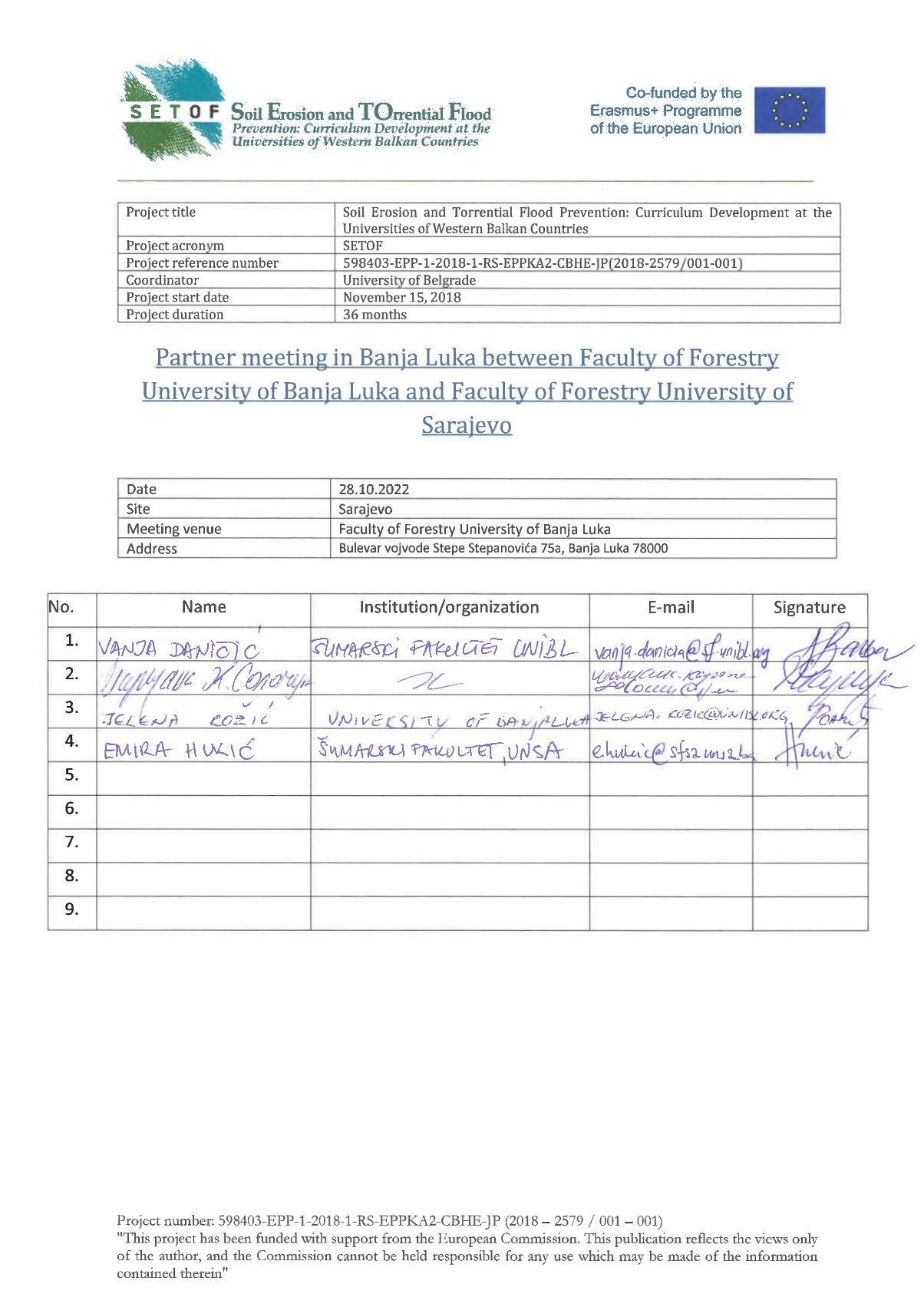 Project titleSoil Erosion and  TOrrential  Flood  Prevention:   CurriculumDevelopment at the Universities of Western Balkan CountriesProject acronymSETOFProject reference number598403-EPP-1-2018-1-RS-EPPKA2-CBHE-JP (2018-2579/001-001)CoordinatorUniversity of BelgradeProject start dateNovember 15, 2018Project duration36 monthsNoName	of	theparticipantInstitution/OrganizationE-mail1Marijana KapovićSolomunUniversity of Banja Luka,B&H, Faculty of Forestrymarijana.kapovic-solomun@sf.unibl.org2Vanja DaničićUniversity of Banja Luka,B&H, Faculty of Forestryvanja.danicic@sf.unibl.org3Jelena RožićUniversity of Banja Luka,B&H, Rectorate jelena.rozic@unibl.org5Emira HukićUniversity of Sarajevo, B&He.hukic@sfsa.unsa.ba